АДМИНИСТРАЦИЯ ВОРОБЬЕВСКОГО 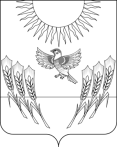 МУНИЦИПАЛЬНОГО РАЙОНА ВОРОНЕЖСКОЙ ОБЛАСТИП О С Т А Н О В Л Е Н И Еот   01 февраля 2021 г.  №  123			с. ВоробьевкаОб утверждении муниципальной программы Воробьевского муниципального района «Профилактика правонарушений»В соответствии со статьей 179 Бюджетного кодекса Российской Федерации, постановлением администрации Воробьевского муниципального района от 18.11.2013 года № 512 «О порядке принятия решений о разработке, реализации и оценке эффективности муниципальных программ Воробьевского муниципального района», распоряжением администрации Воробьевского муниципального района от 01.10.2013 № 207-р «Об утверждении перечня муниципальных программ Воробьевского муниципального района» и в целях повышения эффективности расходов бюджета Воробьевского муниципального района, администрация Воробьевского муниципального района п о с т а н о в л я е т :1. Утвердить прилагаемую муниципальную программу Воробьевского муниципального района «Профилактика правонарушений» (далее - Программа).2. Контроль над исполнением настоящего постановления возложить на заместителя главы администрации муниципального района, руководителя отдела по образованию Письяукова С.А.Глава Воробьевского муниципального района				                	М.П.ГордиенкоНачальник юридического отдела 					           В.Г.КамышановУ Т В Е Р Ж Д Е Н А :постановлениемадминистрации Воробьевского муниципального района от  01.02.2021 г. №  123МУНИЦИПАЛЬНАЯ ПРОГРАММАВОРОБЬЕВСКОГО МУНИЦИПАЛЬНОГО РАЙОНА «ПРОФИЛАКТИКА ПРАВОНАРУШЕНИЙ»ПАСПОРТмуниципальной программы Воробьевского муниципального района«Профилактика правонарушений»(далее – муниципальная Программа)Приоритеты муниципальной политики в сфере реализации программы, цели, задачи и показатели (индикаторы) достижения целей и решения задач, описание основных ожидаемых конечных результатов программы, сроков и контрольных этапов реализации программыПрограммой предусматривается сосредоточение усилий структурных подразделений администрации Воробьевского муниципального района на приоритетных направлениях работы по профилактике правонарушений. Приоритетными направлениями в работе по профилактике правонарушений являются:- правовое воспитание населения (комплекс мер образовательного, информационного и организационного характера, направленных на формирование у граждан установок на правомерное поведение, получение правовых знаний, а также обеспечивающих повышение правовой культуры населения: проведение семинаров, лекций, бесед);- правовое обучение населения (целенаправленный процесс обучения в интересах личности, общества и государства, основанный на обязательных общеобразовательных и профессиональных образовательных программах, разработанных в рамках государственных образовательных стандартов, а также дополнительных факультативных занятиях, элективных курсах и других формах обучения, и реализуемый для решения задач формирования законопослушного мировоззрения, повышения уровня правосознания и правовой культуры);- профилактика терроризма и экстремистской деятельности;- профилактика правонарушений, связанных с наркоманией;- профилактика правонарушений, связанных с алкоголизмом и нарушением правил оборота этилового спирта, алкогольной и спиртосодержащей продукции;- профилактика правонарушений на улицах, в местах массового пребывания и отдыха граждан и иных общественных местах.Основными категориями граждан, с которыми должны проводиться профилактические мероприятия, безусловно, необходимо считать несовершеннолетних и молодежь. Во-первых, именно они по своей неопытности, легкомыслию и юношеской непосредственности совершают большое количество правонарушений в различных областях жизнедеятельности. Во-вторых, благодаря формированию у них установок на правомерное поведение, уважение и знание законов, доверительное отношение к правоохранительным органам они и сейчас, и в последующие годы будут законопослушными гражданами сами и, кроме того, будут способствовать правовому обучению и воспитанию окружающих. Особое внимание следует уделять организации их отдыха, досуга и внеучебной занятости. Активный творческий отдых детей и молодежи, участие их в физкультурно-спортивных, оздоровительных, экскурсионно-туристических, краеведческих, художественно-эстетических, эколого-биологических, военно-патриотических программах и мероприятиях должно заменить негативное влияние на них улицы.Целью муниципальной программы является консолидация усилий органов государственной власти, органов местного самоуправления и общественных институтов в профилактике правонарушений и борьбе с преступностью, укрепление правопорядка и общественной безопасности на территории Воробьевского муниципального районаДля достижения поставленной цели планируется решение следующих задач:1. Снижение уровня преступности на территории Воробьевского муниципального района2. Совершенствование системы профилактики правонарушений, направленной на активизацию борьбы с алкоголизмом, наркоманией, безнадзорностью несовершеннолетних.Перечень основных мероприятий и мероприятий, реализуемых в рамках муниципальной программы приведен в приложении N 1 к муниципальной программе.Сведения о показателях (индикаторах) муниципальной программы и их значениях представлены в приложении N 2 к муниципальной программе.Методики расчета показателей (индикаторов) муниципальной программы приведены в приложении N 3 к муниципальной программе.Расходы местного бюджета на реализацию муниципальной программы приведены в приложении N 4 к муниципальной программе.Финансовое обеспечение и прогнозная (справочная) оценка расходов федерального, областного, местных бюджетов и внебюджетных источников на реализацию муниципальной программы приведены в приложении N 5 к муниципальной программе.Приложение 1к муниципальной программе Воробьевского муниципального района «Профилактика правонарушений»Переченьосновных мероприятий и мероприятий, реализуемых в рамках муниципальной программы Воробьевского муниципального района«Профилактика правонарушений»Приложение 2к муниципальной программе Воробьевского муниципального района «Профилактика правонарушений»Сведения 
о показателях (индикаторах) муниципальной программы Воробьевского муниципального района «Профилактика правонарушений» Приложение 3
к муниципальной программе  Воробьевского муниципального района 
«Профилактика правонарушений» Методики расчета показателей (индикаторов) муниципальной программы Воробьевского муниципального района «Профилактика правонарушений»Приложение 3к муниципальной подпрограмме Воробьевского муниципального района  «Профилактика правонарушений»  Расходы местного бюджета на реализацию муниципальной подпрограммы Воробьевского муниципального района «Профилактика правонарушений»Приложение 4к муниципальной программе Воробьевского муниципального района «Профилактика правонарушений» Финансовое обеспечение и прогнозная (справочная) оценка расходов федерального, областного, местных бюджетов и внебюджетных источников  на реализацию муниципальной программы Воробьевского муниципального района «Профилактика правонарушений» Наименование Программы «Профилактика правонарушений» (далее по тексту - Программа) «Профилактика правонарушений» (далее по тексту - Программа) Заказчик Программы  Администрация Воробьевского муниципального района   Администрация Воробьевского муниципального района  Основной разработчик Программы Администрация Воробьевского муниципального района  Администрация Воробьевского муниципального района  Исполнители муниципальной программыАдминистрация Воробьевского муниципального района и ее структурные подразделенияАдминистрация Воробьевского муниципального района и ее структурные подразделенияЦель Программы Консолидация усилий органов государственной власти, местного самоуправления и общественных институтов в профилактике правонарушений и борьбе с преступностью, укрепление правопорядка и общественной безопасности на территории Воробьевского муниципального районаКонсолидация усилий органов государственной власти, местного самоуправления и общественных институтов в профилактике правонарушений и борьбе с преступностью, укрепление правопорядка и общественной безопасности на территории Воробьевского муниципального районаЗадачи Программы1. Снижение уровня преступности на территории Воробьевского муниципального района2. Совершенствование системы профилактики правонарушений, направленной на активизацию борьбы с алкоголизмом, наркоманией, безнадзорностью несовершеннолетних.3. Сокращение рецидива преступлений, совершенных лицами, отбывшими наказание в виде лишения свободы;4. Создание необходимых условий для обеспечения трудовой занятости осужденных и улучшения экономических показателей их трудовой деятельности.1. Снижение уровня преступности на территории Воробьевского муниципального района2. Совершенствование системы профилактики правонарушений, направленной на активизацию борьбы с алкоголизмом, наркоманией, безнадзорностью несовершеннолетних.3. Сокращение рецидива преступлений, совершенных лицами, отбывшими наказание в виде лишения свободы;4. Создание необходимых условий для обеспечения трудовой занятости осужденных и улучшения экономических показателей их трудовой деятельности.Основные мероприятия, входящие в состав подпрограммы муниципальной программыОсновное мероприятие 1 «Профилактика правонарушений»Основное мероприятие 1 «Профилактика правонарушений»Целевые индикаторы и показатели Программы Целевые индикаторы Программы: 1. Количество зарегистрированных преступлений2. Количество выявленных административных правонарушений Целевые индикаторы Программы: 1. Количество зарегистрированных преступлений2. Количество выявленных административных правонарушений Сроки и этапы реализации Программы 2021 – 2026 годы 2021 – 2026 годы Объемы и источники финансирования муниципальной программы (в действующих ценах каждого года реализации муниципальной программы)Общий объем бюджетных ассигнований на реализацию программы -  150,0 тыс. рублей, в том числе по источникам финансирования:- местный бюджет - 150,0 тыс.рублей.в том числе по годам реализации муниципальной программы:2021 – 25,0 тыс.рублей2022 – 25,0 тыс.рублей2023– 25,0 тыс.рублей2024 – 25,0 тыс.рублей2025 – 25,0 тыс.рублей2026 – 25,0 тыс.рублейОжидаемые конечные результаты реализации Программы 1. Сокращение общего количества преступлений, совершаемых на территории Воробьевского муниципального района, в том числе повторных.2. Сокращение количества выявленных административных правонарушений.1. Сокращение общего количества преступлений, совершаемых на территории Воробьевского муниципального района, в том числе повторных.2. Сокращение количества выявленных административных правонарушений.СтатусНаименование основного мероприятия муниципальной программы, подпрограммы, основного мероприятия подпрограммыНаименование мероприятия/содержание основного мероприятияСрок реализацииИсполнителиОжидаемый результат реализации основного мероприятия/мероприятия123456МУНИЦИПАЛЬНАЯ ПРОГРАММАМУНИЦИПАЛЬНАЯ ПРОГРАММАМУНИЦИПАЛЬНАЯ ПРОГРАММАМУНИЦИПАЛЬНАЯ ПРОГРАММАМУНИЦИПАЛЬНАЯ ПРОГРАММАМУНИЦИПАЛЬНАЯ ПРОГРАММАОСНОВНОЕ МЕРОПРИЯТИЕ 1«Профилактика правонарушений»Профилактика правонарушений несовершеннолетних2021-2026Администрация Воробьевского муниципального района, Отдел по образованию,  КДНиЗП, , администрации сельских поселений муниципальные образовательные учреждения и учреждения культуры.снижение количества преступлений и правонарушений, совершаемых несовершеннолетнимиОСНОВНОЕ МЕРОПРИЯТИЕ 1«Профилактика правонарушений»Профилактика экстремизма и формирование толерантного сознания среди населения 2021-2026Администрация Воробьевского муниципального района, отделы администрации, администрации сельских поселений, муниципальные образовательные организации, муниципальные учреждения культуры снижение количества преступлений и правонарушений, совершаемых на почве экстремизмаОСНОВНОЕ МЕРОПРИЯТИЕ 1«Профилактика правонарушений»Профилактика правонарушений, связанных с незаконным оборотом наркотиков2021-2026Администрация Воробьевского муниципального района, Антинаркотическая комиссия, Администрации сельских поселенийснижение количества преступлений и правонарушений, связанных с незаконным оборотом наркотиковОСНОВНОЕ МЕРОПРИЯТИЕ 1«Профилактика правонарушений»Оборудование мест массового пребывания граждан, а также объектов муниципальной инфраструктуры средствами видеонаблюдения2021-2026Администрация Воробьевского муниципального района, Администрации сельских поселенийУстановка на территории Воробьевского муниципального района камер видеонаблюдения ОСНОВНОЕ МЕРОПРИЯТИЕ 1«Профилактика правонарушений»Социальная реабилитация и адаптация лиц, освободившихся из мест лишения свободы2021-2026Администрация Воробьевского муниципального района, Администрации сельских поселенийснижение количества рецидива преступлений и правонарушений, №
п/пНаименование показателя (индикатора)Ед.
изм.Значения показателейЗначения показателейЗначения показателейЗначения показателейЗначения показателейЗначения показателей№
п/пНаименование показателя (индикатора)Ед.
изм.2021год2022 год2023 год2024 год2025 год2026 год123456789Муниципальная программа «Профилактика правонарушений»Муниципальная программа «Профилактика правонарушений»Муниципальная программа «Профилактика правонарушений»Муниципальная программа «Профилактика правонарушений»Муниципальная программа «Профилактика правонарушений»Муниципальная программа «Профилактика правонарушений»Муниципальная программа «Профилактика правонарушений»Муниципальная программа «Профилактика правонарушений»Муниципальная программа «Профилактика правонарушений»1Снижение уровня преступности (количество зарегистрированных преступлений на 10 тыс. человек населения)ед.108,8108,1107,5106,9106,3105,6Основное мероприятие 1. «Профилактика правонарушений»Основное мероприятие 1. «Профилактика правонарушений»Основное мероприятие 1. «Профилактика правонарушений»Основное мероприятие 1. «Профилактика правонарушений»Основное мероприятие 1. «Профилактика правонарушений»Основное мероприятие 1. «Профилактика правонарушений»Основное мероприятие 1. «Профилактика правонарушений»Основное мероприятие 1. «Профилактика правонарушений»Основное мероприятие 1. «Профилактика правонарушений»1.1Количество правонарушений, совершаемых несовершеннолетнимиед.1918171615141.2Количество мероприятий, направленных на профилактику экстремизма и развитие толерантностиед.4648505254571.3Доля подростков и молодежи в возрасте от 11 до 24 лет, вовлеченных в профилактические мероприятия, по отношению к общей численности указанной категории%6065707580851.4.Охват лиц, освободившихся из мест лишения свободы, получивших услуги в рамках мероприятий программы, от числа обратившихся%100100100100100100N п/пНаименование муниципальной программы, подпрограммы, основного мероприятия, показателя (индикатора)Единицы измеренияАлгоритм расчета показателя (индикатора), источники данных для расчета показателя (индикатора)Срок предоставления информации о фактическом значении показателя (индикатора) за отчетный годОрган, ответственный за сбор данных для расчета показателя (индикатора)123456Муниципальная «Профилактика правонарушений»Муниципальная «Профилактика правонарушений»Муниципальная «Профилактика правонарушений»Муниципальная «Профилактика правонарушений»Муниципальная «Профилактика правонарушений»1Снижение уровня преступности (количество зарегистрированных преступлений на 10 тыс. человек населения)ед. на 10 тыс. челП = Н / (К : 10000), где: П - количество зарегистрированных преступлений на 10 тыс. человек населения, Н - число совершенных преступлений на территории Воробьевского муниципального района, К - численность населения Воробьевского муниципального района. Предоставление оперативных сведений от отделения МВД России по Воробьевскому району (статистический показатель)1 апреля года, следующего за отчетнымАдминистрация районаОсновное мероприятие 1. «Профилактика правонарушений несовершеннолетних»Основное мероприятие 1. «Профилактика правонарушений несовершеннолетних»Основное мероприятие 1. «Профилактика правонарушений несовершеннолетних»Основное мероприятие 1. «Профилактика правонарушений несовершеннолетних»Основное мероприятие 1. «Профилактика правонарушений несовершеннолетних»Основное мероприятие 1. «Профилактика правонарушений несовершеннолетних»1.1.Количество правонарушений, совершаемых несовершеннолетнимиед.Значение показателя устанавливается в результате мониторинга1 апреля года, следующего за отчетнымАдминистрация района1.2.Количество мероприятий, направленных на профилактику экстремизма и развитие толерантностиед.Значение показателя устанавливается в результате мониторинга1 апреля года, следующего за отчетнымАдминистрация района1.3.Доля подростков и молодежи в возрасте от 11 до 24 лет, вовлеченных в профилактические мероприятия, по отношению к общей численности указанной категории%Д = Км/Кобщ *100, гдеКм- количество подростков им молодежи от 11 до 24 лет, вовлеченных в профилактические мероприятия;Кобщ -  общая численность подростков им молодежи от 11 до 24 лет проживающих на территории Воробьевского района1 апреля года, следующего за отчетнымАдминистрация района1.4.Охват лиц, освободившихся из мест лишения свободы, получивших услуги в рамках мероприятий программы, от числа обратившихся%С = B / A * 100%,где: B - численность лиц, освободившихся из мест лишения свободы, получивших муниципальные услуги и содействие в предоставлении иной помощи, не относящейся к муниципальным услугам; A - общая численность лиц, освободившихся из мест лишения свободы, обратившихся за муниципальными услугами и содействием в предоставлении иной помощи, не относящейся к муниципальным услугам1 апреля года, следующего за отчетнымАдминистрация районаСтатусНаименование муниципальной программы, подпрограммы, основного мероприятия Наименование ответственного исполнителя, исполнителя - главного распорядителя средств  бюджета Воробьевского муниципального района (далее - ГРБС), наименование статей расходовРасходы областного бюджета по годам реализации муниципальной программы  (тыс. руб.), годыРасходы областного бюджета по годам реализации муниципальной программы  (тыс. руб.), годыРасходы областного бюджета по годам реализации муниципальной программы  (тыс. руб.), годыРасходы областного бюджета по годам реализации муниципальной программы  (тыс. руб.), годыРасходы областного бюджета по годам реализации муниципальной программы  (тыс. руб.), годыРасходы областного бюджета по годам реализации муниципальной программы  (тыс. руб.), годыРасходы областного бюджета по годам реализации муниципальной программы  (тыс. руб.), годыСтатусНаименование муниципальной программы, подпрограммы, основного мероприятия Наименование ответственного исполнителя, исполнителя - главного распорядителя средств  бюджета Воробьевского муниципального района (далее - ГРБС), наименование статей расходовВсегов том числе по годам реализации муниципальной программыв том числе по годам реализации муниципальной программыв том числе по годам реализации муниципальной программыв том числе по годам реализации муниципальной программыв том числе по годам реализации муниципальной программыв том числе по годам реализации муниципальной программыСтатусНаименование муниципальной программы, подпрограммы, основного мероприятия Наименование ответственного исполнителя, исполнителя - главного распорядителя средств  бюджета Воробьевского муниципального района (далее - ГРБС), наименование статей расходовВсего20212022202320242025202612345678910Муниципальная программа Воробьевского муниципального районаПрофилактика правонарушенийвсего150,025,025,025,025,025,025,0Муниципальная программа Воробьевского муниципального районаПрофилактика правонарушенийв том числе по статьям расходов:Муниципальная программа Воробьевского муниципального районаПрофилактика правонарушенийкапитальные вложенияМуниципальная программа Воробьевского муниципального районаПрофилактика правонарушенийНИОКРМуниципальная программа Воробьевского муниципального районаПрофилактика правонарушенийПРОЧИЕ  расходы150,025,025,025,025,025,025,0Муниципальная программа Воробьевского муниципального районаПрофилактика правонарушенийв том числе по ГРБС:Муниципальная программа Воробьевского муниципального районаПрофилактика правонарушенийАдминистрация Воробьевского муниципального района150,025,025,025,025,025,025,0в том числе:Основное мероприятие 1Профилактика правонарушенийвсего150,025,025,025,025,025,025,0Основное мероприятие 1Профилактика правонарушенийв том числе по статьям расходов:Основное мероприятие 1Профилактика правонарушенийкапитальные вложенияОсновное мероприятие 1Профилактика правонарушенийНИОКРОсновное мероприятие 1Профилактика правонарушенийПРОЧИЕ  расходы150,025,025,025,025,025,025,0Основное мероприятие 1Профилактика правонарушенийв том числе по ГРБС:Основное мероприятие 1Профилактика правонарушенийАдминистрация Воробьевского муниципального района150,025,025,025,025,025,025,0СтатусНаименование муниципальной программы, подпрограммы, основного мероприятия Источники ресурсного обеспеченияОценка расходов, тыс. руб.Оценка расходов, тыс. руб.Оценка расходов, тыс. руб.Оценка расходов, тыс. руб.Оценка расходов, тыс. руб.Оценка расходов, тыс. руб.Оценка расходов, тыс. руб.СтатусНаименование муниципальной программы, подпрограммы, основного мероприятия Источники ресурсного обеспеченияВсегов том числе по годам реализации муниципальной программыв том числе по годам реализации муниципальной программыв том числе по годам реализации муниципальной программыв том числе по годам реализации муниципальной программыв том числе по годам реализации муниципальной программыв том числе по годам реализации муниципальной программыСтатусНаименование муниципальной программы, подпрограммы, основного мероприятия Источники ресурсного обеспеченияВсего20212022202320242025202612345678910Муниципальная программа Профилактика правонарушенийвсего, в том числе:150,025,025,025,025,025,025,0Муниципальная программа Профилактика правонарушенийфедеральный бюджет Муниципальная программа Профилактика правонарушенийобластной бюджетМуниципальная программа Профилактика правонарушенийместный бюджет150,025,025,025,025,025,025,0Муниципальная программа Профилактика правонарушенийвнебюджетные источники Основное мероприятие 1Профилактика правонарушенийвсего, в том числе:150,025,025,025,025,025,025,0Основное мероприятие 1Профилактика правонарушенийфедеральный бюджет Основное мероприятие 1Профилактика правонарушенийобластной бюджетОсновное мероприятие 1Профилактика правонарушенийместный бюджет150,025,025,025,025,025,025,0Основное мероприятие 1Профилактика правонарушенийвнебюджетные источники 